
                       1.ПОЯСНИТЕЛЬНАЯ ЗАПИСКА

В настоящее время Россия переживает один из непростых исторических периодов.
Самая большая опасность, подстерегающая наше общество сегодня – это разрушение личности.
Ныне материальные ценности доминируют над духовными, поэтому у многих детей искажены представления о доброте, милосердии, великодушии, справедливости, гражданственности, патриотизме.
Современное падение нравов – это следствие оскудения духовных традиций в нашей жизни. Поэтому бессильны порой становятся родители и школа, которые не в состояние уберечь детей от падения.
Обращение к опыту православной педагогики в настоящее время, на наш взгляд, особенно актуально, т.к. общество и государство остро нуждаются в образовательных моделях, обеспечивающих духовно – нравственные компоненты в содержании образования.
Православная педагогика направляет воспитание на конкретную личность, которая должна быть ответственна не только за свою жизнь, но  и за сохранение и развитие исторических и культурных традиций своего народа.
Если мы хотим достойного будущего, то необходимо вернуться к тому, чем жил наш народ тысячу лет, усвоить душой идеалы добра, красоты, любви к людям и Отечеству.
Учебные занятия в кружке «Свет души» призваны прежде всего решать задачи, связанные с формированием основ христианского миропонимания, определения нравственных принципов и поведенческих навыков у учащихся.
При проведении занятий надо акцентировать внимание на интерес детей к духовной культуре, желании следовать этическим нормам этических традиций (совесть, честность, щедрость, милосердие и т.д.) на эмоциональной активности учащихся.
Программа кружка «Свет души» нацелена углубить деятельность школы по духовно - нравственному воспитанию подрастающего поколения   
                                
                                  
                                 2. ЦЕЛИ И ЗАДАЧИ ПРОГРАММЫ

Цель программы – сохранение духовно нравственного здоровья детей. Приобщение их к нравственным и духовным ценностям православной культуры: высоким идеалам добра, красоты, любви к людям и Отечеству.
Задачи программы:
1) Учить различать добро и зло, любить добро, быть в состоянии творить добро.
2) Формировать чувство любви к Родине на основе изучение национально – культурных традиций, знакомство со страницами истории Отечества, жизнью и подвигами ее защитников, святых русской земли.
3) Формировать определенные поведенческие навыки нравственные принципы
  
        3.ОСНОВНЫЕ ПРИНЦИПЫ ПОСТРОЕНИЯ ПРОГРАММЫ

1) Гуманистическая направленность воспитания - отношение педагога к воспитаннику как к ответственному субъекту собственного развития.
2) Гражданственность – развитие гражданского самосознания, воспитание личной ответственности.
3) Патриотизм – любовь к своему Отечеству, к родной земле, к своей культурной среде.
4) Социальность – забота о благе и духовности собственной семьи.

                                           4. НАПРАВЛЕНИЯ РАБОТЫ

1) Работа по духовно – нравственному воспитанию в рамках занятий кружка.
2) Организация экскурсий в школьный краеведческий музей и храм города.
3) Организация социально – значимых дел, акций.
 
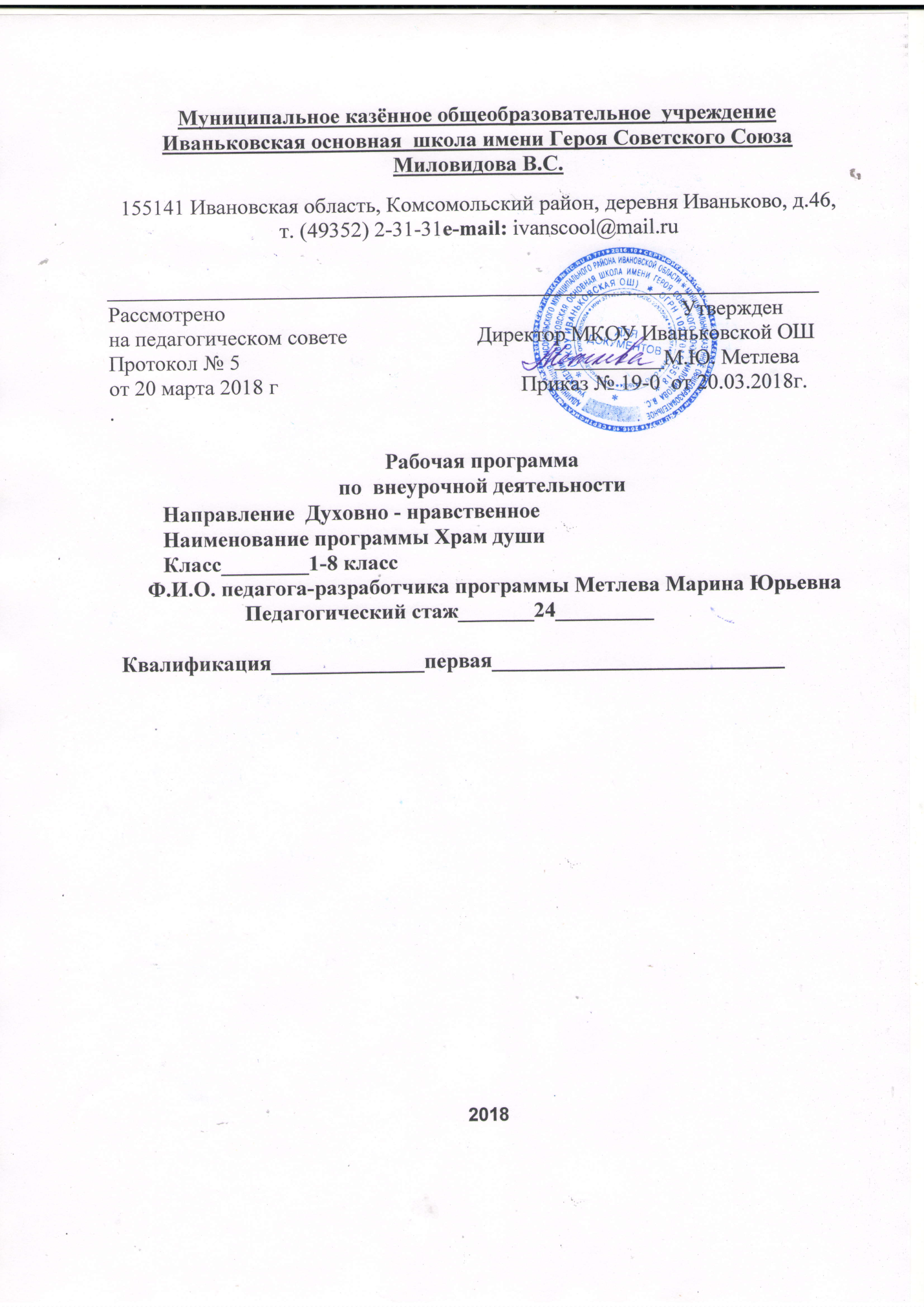 
             5. МЕХАНИЗМ РЕАЛИЗАЦИИ ПРОГРАММЫ

Программа выстроена так, что сначала делается упор на развитие у детей любознательности, доверия, чуткости, учащиеся знакомятся с отдельными сюжетами Библии, несущими нравственное начало. У детей формируется интерес и мотивация к изучению подобных произведений.Затем делается упор на овладение детьми определенных норм нравственного поведения, исходя из желания ребёнка быть примерным и успешным ученик, основываясь на том, что детям привлекательно разнообразие и эмоциональность, формулируется желание подражать в поступках и добродетелях.6. ФОРМЫ РАБОТЫ С УЧАЩИМИСЯ В КРУЖКЕБеседа, чтение рассказов духовно-нравственного содержания и их обсуждения.Прослушивание духовной и классической музыки.Знакомство с репродукциями картин природы, святых мест, икон.Рисование, раскрашивание по теме.Экскурсии в краеведческих музей, в храм города.7. ПРОГНОЗИРУЕМЫЕ РЕЗУЛЬТАТЫВ результате осуществления программы у школьников начинает:Формироваться патриотизм и гражданское сознания;Повышаться уровень знаний об отечественной истории и культуре;Появляться опыт нравственного поведения, милосердия, сострадания.Предполагается, что программа будет в определённой степени способствовать позитивной социализации будущих выпускников школы. 8.МЕХАНИЗМ КОНТРОЛЯ1. Выставка рисунков, раскрасок.2. Конкурс пасхальных стихов.3. Итоговый тест.1) Христиане – это:а) сказочные герои
в) люди, верующие во Христа
с) люди, которые творят только добро2) Библия – это:а) Священное Писание
в) сказка
с) книга о христианах3) Душа человека …а) невидима
в) разумна
с) вечна4) Совесть …а) голос Божий в человеке
в) знает, что хорошо, что плохо 
с) необязательно слушать5) Христос этоа) человек
в) Бог
с) Бог и человек9.ЛИЧНОСТНЫЕ, МЕТАПРЕДМЕТНЫЕ И ПРЕДМЕТНЫЕ  РЕЗУЛЬТАТЫ ОСВОЕНИЯ ПРОГРАММЫ.Обучение детей по программе курса должно быть направлено на достижение следующих личностных, метапредметных и предметных результатов освоения содержания.Требования к личностным результатам:формирование основ российской гражданской идентичности, чувства гордости за свою Родину;формирование образа мира как единого и целостного при разнообразии культур, национальностей, религий, воспитание доверия и уважения к истории и культуре всех народов;развитие самостоятельности и личной ответственности за свои поступки на основе представлений о нравственных нормах, социальной справедливости и свободе;развитие этических чувств как регуляторов морального поведения;воспитание доброжелательности и эмоционально-нравственной отзывчивости, понимания и сопереживания чувствам других людей;развитие начальных форм регуляции своих эмоциональных состояний;развитие навыков сотрудничества со взрослыми и сверстниками в различных социальных ситуациях, умений не создавать конфликтов и находить выходы из спорных ситуаций;наличие мотивации к труду, работе на результат, бережному отношению к материальным и духовным ценностям.Требования к метапредметным результатам:овладение способностью принимать и сохранять цели и задачи учебной деятельности, а также находить средства её осуществления;формирование умений планировать, контролировать и оценивать учебные действия в соответствии с поставленной задачей и условиями её реализации; определять наиболее эффективные способы достижения результата; вносить соответствующие коррективы в их выполнение на основе оценки и с учётом характера ошибок; понимать причины успеха/неуспеха учебной деятельности;адекватное использование речевых средств и средств информационно-коммуникационных технологий для решения различных коммуникативных и познавательных задач;умение осуществлять информационный поиск для выполнения учебных заданий;овладение навыками смыслового чтения текстов различных стилей и жанров, осознанного построения речевых высказываний в соответствии с задачами коммуникации;овладение логическими действиями анализа, синтеза, сравнения, обобщения, классификации, установления аналогий и причинно- следственных связей, построения рассуждений, отнесения к известным понятиям;готовность слушать собеседника, вести диалог, признавать возможность существования различных точек зрения и права иметь свою собственную; излагать своё мнение и аргументировать свою точку зрения и оценку событий;определение общей цели и путей её достижения, умение договориться о распределении ролей в совместной деятельности;адекватно оценивать поведение свое и окружающих.Требования к предметным результатам:знание, понимание и принятие обучающимися ценностей: Отечество, нравственность, долг, милосердие, миролюбие, как основы культурных традиций многонационального народа России; знакомство с основами светской и религиозной морали, понимание их значения в выстраивании конструктивных отношений в обществе;формирование первоначальных представлений о религиозной культуре и её роли в истории и современности России; осознание ценности нравственности и духовности в человеческой жизни.Тематическое планирование
Содержание.  1.Пояснительная записка.2.Цели и задачи.3.Основные принципы построения программы.          4.Направления работы.          5.Механизм реализации.            6.Формы работы.                                                     7.Прогнозируемые результаты.8.Механизм контроля.9.Личностные, метапредметные,предметные результаты освоения  программы.10.Тематическое планирование.№Название темыВсего часовТеорияПрактика1.Христиане- кто они?10,50,52.Мир Божий. 10,50,53.О Боге10,50,54.О Боге(продолжение).   10,50,55.Об ангелах.   10,50,5         6.О человеке.   10,50,5       7.О душе человека.   10,50,58.О душе (продолжение).   10,50,59.Грехопадение  первых людей.10,50,510.Грехопадение и его последствия.10,50,511.Обетование Спасителя.10,50,512.Тайна Пресвятой Троицы.10,50,513.Новый Завет. Избранные истории. Рождество, Введение в храм и Благовещение Пресвятой Девы Марии.10,50,514.Новый Завет. Избранные истории. Рождество Христово.10,50,515.Новый Завет. Избранные истории. Сретение Господне. Детство Иисуса Христа.10,50,516.Новый Завет, избранные истории. Крещение Господне.10,50,517.Рождество Христово1-118.Новый Завет. Избранные истории. Учение Иисуса Христа.10,50,519.Новый Завет. Избранные истории. Чудеса Господа Иисуса Христа.10,50,520.Новый Завет. Избранные истории. Страдания, смерть, погребение и воскресение Господа Иисуса Христа.10,50,521.Вознесение Господа Иисуса Христа. Сошествие Святого Духа на апостолов.10,50,522.Любовь как христианская добродетель.10,50,523.Совесть- голос Божий в душе человека.10,50,524.Добрые и злые дела человека.10,50,525.Милосердие.10,50,526.Простить – исправить зло.10,50,527.Отношение к родителям. Послушание10,50,528.Доброе отношение к животным10,50,529.О трудолюбии.10,50,530.Кротость – христианская добродетель.10,50,531.Пасха-праздник праздников10,50,532.Отношение к другому. (Не кради)10,50,533.Ложь. Обман.10,50,534.Зависть.10,50,535.Трусость. Жадность.10,50,5